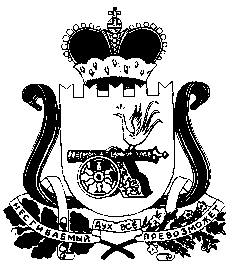 СОВЕТ ДЕПУТАТОВ СНЕГИРЕВСКОГО СЕЛЬСКОГО ПОСЕЛЕНИЯ ШУМЯЧСКОГО РАЙОНА СМОЛЕНСКОЙ ОБЛАСТИРЕШЕНИЕот «06»  июля 2020 г.                                                       № 17Об   освобождении   Севастицкой Е.Г.от обязанностей  члена избирательной    комиссии  муниципального образования  Снегиревского   сельского   поселения   Шумячского       района   Смоленской области с правом решающего голоса                    В соответствии с подпунктом «а» пункта 6 статьи 29 Федерального закона  от 12 июня 2002 года №67-ФЗ «Об основных гарантиях избирательных прав и права на участие в референдуме граждан Российской Федерации на основании письменного заявления Севастицкой Е.Г. от 06 июля 2020 года       Совет депутатов Снегиревского сельского поселения Шумячского района Смоленской области            РЕШИЛ:        1.  Освободить   Севастицкую Елену Геннадьевну,   выдвинутую  собранием избирателей по месту жительства от обязанностей члена  избирательной комиссии муниципального образования Снегиревского сельского поселения Шумячского района Смоленской области  с правом решающего голоса.        2.  Направить    настоящее    решение   в    избирательную      комиссию муниципального образования Снегиревского сельского поселения Шумячского района Смоленской области.       3. Настоящее решение вступает в силу со дня его принятия.Глава    муниципального образованияСнегиревского  сельского       поселенияШумячского района Смоленской области                                     В.А.Тимофеев